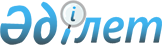 Теміртау қалалық мәслихатының 2021 жылғы 27 желтоқсандағы № 16/4 "Ақтау кентінің 2022-2024 жылдарға арналған бюджеті туралы" шешіміне өзгерістер енгізу туралыҚарағанды облысы Теміртау қалалық мәслихатының 2022 жылғы 6 желтоқсандағы № 37/5 шешімі
      Теміртау қалалық мәслихаты ШЕШТІ: 
      1. Теміртау қалалық мәслихатының 2021 жылғы 27 желтоқсандағы №16/4 "Ақтау кентінің 2022-2024 жылдарға арналған бюджеті туралы" (Нормативтік құқықтық актілерінің мемлекеттік тізілімінде № 162414 болып тіркелген) шешіміне келесі өзгерістер енгізілсін:
      1-тармақ жаңа редакцияда жазылсын: 
      "1. Ақтау кентінің 2022-2024 жылдарға арналған бюджеті тиісінше 1, 2 және 3-қосымшаларға сәйкес, оның ішінде 2022 жылға мынадай көлемдерде бекiтiлсiн:
      1) кiрiстер – 829 200 мың теңге, оның ішінде:
      салықтық түсiмдер бойынша – 11 464 мың теңге;
      салықтық емес түсімдер бойынша – 0 мың теңге;
      негізгі капиталды сатудан түсетін түсімдер бойынша – 1 421 мың теңге;
      трансферттердің түсімдері бойынша – 816 315 мың теңге;
      2) шығындар – 853 545 мың теңге;
      3) таза бюджеттік кредиттеу – 0 мың теңге, оның ішінде:
      бюджеттiк кредиттер - 0 мың теңге;
      бюджеттiк кредиттердi өтеу - 0 мың теңге;
      4) қаржы активтерімен операциялар бойынша сальдо – 0 мың теңге, оның ішінде:
      қаржы активтерін сатып алу – 0 мың теңге;
      мемлекеттің қаржы активтерін сатудан түсетін түсімдер – 0 мың теңге;
      5) бюджет тапшылығы (профициті) – -24 345 мың теңге;
      6) бюджет тапшылығын (профицитті пайдалану) қаржыландыру – 24 345 мың теңге:
      бюджет қаражатының пайдаланылатын қалдықтары - 24 345 мың теңге.";
      3-тармақ жаңа редакцияда жазылсын:
      "3. Ақтау кентінің 2022 жылға арналған бюджеті құрамында қалалық бюджеттен берілген 596 590 мың теңге сомасындағы ағымдағы нысаналы трансферттер 4-қосымшаға сәйкес көзделсін.";
      көрсетілген шешімге 1, 4-қосымшалар осы шешімге 1, 2-қосымшаларға сәйкес жаңа редакцияда жазылсын. 
      2. Осы шешім 2022 жылғы 1 қаңтардан бастап қолданысқа енгізіледі. Ақтау кентінің 2022 жылға арналған бюджеті 2022 жылға Теміртау қаласының бюджетінен Ақтау кентінің бюджетіне бөлінген нысаналы трансферттер
					© 2012. Қазақстан Республикасы Әділет министрлігінің «Қазақстан Республикасының Заңнама және құқықтық ақпарат институты» ШЖҚ РМК
				
      Қалалық мәслихат хатшысы

А. Ломакин
Теміртау қалалық мәслихатының
2022 жылғы 06 желтоқсандағы № 37/5 шешіміне
1- қосымшаТеміртау қалалық мәслихатының
2021 жылғы 27 желтоқсандағы
№ 16/4 шешіміне
1-қосымша
Санаты
Санаты
Санаты
Санаты
Сомасы (мың теңге)
Сыныбы
Сыныбы
Сыныбы
Сомасы (мың теңге)
Кіші сыныбы
Кіші сыныбы
Сомасы (мың теңге)
Атауы 
Сомасы (мың теңге)
1
2
3
4
5
I. Кірістер
829200
1
Салықтық түсімдер
11464
04
Меншiкке салынатын салықтар
10664
1
Мүлiкке салынатын салықтар 
530
3
Жер салығы
352
4
Көлiк құралдарына салынатын салық 
9782
05
Тауарларға, жұмыстарға және көрсетілетін қызметтерге салынатын iшкi салықтар
800
3
Табиғи және басқа да ресурстарды пайдаланғаны үшiн түсетiн түсiмдер
800
3
Негізгі капиталды сатудан түсетін түсімдер
1421
03
Жердi және материалдық емес активтердi сату
1421
1
Жерді сату
1421
4
Трансферттердің түсімдері
816315
02
Мемлекеттiк басқарудың жоғары тұрған органдарынан түсетiн трансферттер
816315
3
Аудандардың (облыстық маңызы бар қаланың) бюджетінен трансферттер
816315
Функционалдық топ
Функционалдық топ
Функционалдық топ
Функционалдық топ
Функционалдық топ
Сомасы (мың теңге)
Функционалдық кіші топ
Функционалдық кіші топ
Функционалдық кіші топ
Функционалдық кіші топ
Сомасы (мың теңге)
Бюджеттік бағдарламалардың әкімшісі
Бюджеттік бағдарламалардың әкімшісі
Бюджеттік бағдарламалардың әкімшісі
Сомасы (мың теңге)
Бағдарлама
Бағдарлама
Сомасы (мың теңге)
Атауы
Сомасы (мың теңге)
1
2
3
4
5
6
II. Шығындар
853545
01
 Жалпы сипаттағы мемлекеттiк көрсетілетін қызметтер
85091
1
Мемлекеттiк басқарудың жалпы функцияларын орындайтын өкiлдi, атқарушы және басқа органдар
79412
124
Аудандық маңызы бар қала, ауыл, кент, ауылдық округ әкімінің аппараты
79412
001
Аудандық маңызы бар қала, ауыл, кент, ауылдық округ әкімінің қызметін қамтамасыз ету жөніндегі қызметтер
76451
022
Мемлекеттік органның күрделі шығыстары
610
032
Ведомстволық бағыныстағы мемлекеттік мекемелер мен ұйымдардың күрделі шығыстары
2351
2
Қаржылық қызмет
5679
124
Аудандық маңызы бар қала, ауыл, кент, ауылдық округ әкімінің аппараты
5679
053
Аудандық маңызы бар қаланың, ауылдың, кенттің, ауылдық округтің коммуналдық мүлкін басқару
5679
06
Әлеуметтiк көмек және әлеуметтiк қамсыздандыру
19866
2
Әлеуметтiк көмек
12060
124
Аудандық маңызы бар қала, ауыл, кент, ауылдық округ әкімінің аппараты
12060
003
Мұқтаж азаматтарға үйде әлеуметтік көмек көрсету
12060
9
Әлеуметтiк көмек және әлеуметтiк қамтамасыз ету салаларындағы өзге де қызметтер
7806
124
Аудандық маңызы бар қала, ауыл, кент, ауылдық округ әкімінің аппараты
7806
026
Жергілікті деңгейде халықты жұмыспен қамтуды қамтамасыз ету
7806
07
Тұрғын үй-коммуналдық шаруашылық
328441
2
Коммуналдық шаруашылық
140065
124
Аудандық маңызы бар қала, ауыл, кент, ауылдық округ әкімінің аппараты
140065
014
Елді мекендерді сумен жабдықтауды ұйымдастыру
140065
3
Елді-мекендерді көркейту
188376
124
Аудандық маңызы бар қала, ауыл, кент, ауылдық округ әкімінің аппараты
188376
008
Елді мекендердегі көшелерді жарықтандыру
26785
009
Елді мекендердің санитариясын қамтамасыз ету
640
011
Елді мекендерді абаттандыру мен көгалдандыру
160951
08
Мәдениет, спорт, туризм және ақпараттық кеңістiк
44789
1
Мәдениет саласындағы қызмет
44789
124
Аудандық маңызы бар қала, ауыл, кент, ауылдық округ әкімінің аппараты
44789
006
Жергілікті деңгейде мәдени-демалыс жұмысын қолдау
44789
12
Көлiк және коммуникация
351171
1
Автомобиль көлiгi
351171
124
Аудандық маңызы бар қала, ауыл, кент, ауылдық округ әкімінің аппараты
351171
013
Аудандық маңызы бар қалаларда, ауылдарда, кенттерде, ауылдық округтерде автомобиль жолдарының жұмыс істеуін қамтамасыз ету
18939
045
Аудандық маңызы бар қалаларда, ауылдарда, кенттерде, ауылдық округтерде автомобиль жолдарын күрделі және орташа жөндеу
332232
15
Трансферттер
24187
1
Трансферттер
24187
124
Аудандық маңызы бар қала, ауыл, кент, ауылдық округ әкімінің аппараты
24187
044
Қазақстан Республикасының Ұлттық қорынан берілетін нысаналы трансферт есебінен республикалық бюджеттен бөлінген пайдаланылмаған ( түгел пайдаланылмаған) нысаналы трансферттердің сомасын қайтару
3
048
Пайдаланылмаған (толық пайдаланылмаған) нысаналы трансферттерді қайтару
24184
III. Таза бюджеттік кредиттеу
0
Санаты
Санаты
Санаты
Санаты
Сомасы (мың теңге)
Сыныбы
Сыныбы
Сыныбы
Сомасы (мың теңге)
Кіші сыныбы
Кіші сыныбы
Сомасы (мың теңге)
Атауы
Сомасы (мың теңге)
1
2
3
4
5
Бюджеттік кредиттер
0
5
Бюджеттік кредиттерді өтеу
0
01
Бюджеттік кредиттерді өтеу
0
1
Мемлекеттік бюджеттен берілген бюджеттік кредиттерді өтеу
0
Функционалдық топ
Функционалдық топ
Функционалдық топ
Функционалдық топ
Функционалдық топ
Сомасы (мың теңге)
Кіші функция
Кіші функция
Кіші функция
Кіші функция
Сомасы (мың теңге)
Бюджеттік бағдарламалардың әкімшісі
Бюджеттік бағдарламалардың әкімшісі
Бюджеттік бағдарламалардың әкімшісі
Сомасы (мың теңге)
Бағдарлама
Бағдарлама
Сомасы (мың теңге)
Атауы
Сомасы (мың теңге)
1
2
3
4
5
6
IV. Қаржы активтерімен операциялар бойынша сальдо
0
Қаржы активтерін сатып алу
0
Санаты
Санаты
Санаты
Санаты
Сомасы (мың теңге)
Сыныбы
Сыныбы
Сыныбы
Сомасы (мың теңге)
Кіші сыныбы
Кіші сыныбы
Сомасы (мың теңге)
Атауы
Сомасы (мың теңге)
1
2
3
4
5
6
Мемлекеттің қаржы активтерін сатудан түсетін түсімдер
0
01
Мемлекеттің қаржы активтерін сатудан түсетін түсімдер
0
1
Қаржы активтерін ел ішінде сатудан түсетін түсімдер
0
Санаты
Санаты
Санаты
Санаты
Сомасы (мың теңге)
Сыныбы
Сыныбы
Сыныбы
Сомасы (мың теңге)
Кіші сыныбы
Кіші сыныбы
Сомасы (мың теңге)
Атауы
Сомасы (мың теңге)
1
2
3
4
5
V. Бюджет тапшылығы (профициті)
-24345
VI. Бюджет тапшылығын қаржыландыру (профицитін пайдалану)
24345
Санаты
Санаты
Санаты
Санаты
Сомасы (мың теңге)
Сыныбы
Сыныбы
Сыныбы
Сомасы (мың теңге)
Кіші сыныбы
Кіші сыныбы
Сомасы (мың теңге)
Атауы
Сомасы (мың теңге)
1
2
3
4
5
7
Қарыздар түсімдері
0
01
Мемлекеттік ішкі қарыздар
0
1
Мемлекеттік эмиссиялық бағалы қағаздар
0
Функционалдық топ
Функционалдық топ
Функционалдық топ
Функционалдық топ
Функционалдық топ
Сомасы (мың теңге)
Кіші функция
Кіші функция
Кіші функция
Кіші функция
Сомасы (мың теңге)
Бюджеттік бағдарламалардың әкімшісі
Бюджеттік бағдарламалардың әкімшісі
Бюджеттік бағдарламалардың әкімшісі
Сомасы (мың теңге)
Бағдарлама
Бағдарлама
Сомасы (мың теңге)
Атауы
Сомасы (мың теңге)
1
2
3
4
5
6
16
Қарыздарды өтеу
0
1
Қарыздарды өтеу
0
459
Ауданның (облыстық маңызы бар қаланың) экономика және қаржы бөлімі
0
009
Жергiлiктi атқарушы органдардың борышын өтеу
0
Санаты
Санаты
Санаты
Санаты
Сомасы (мың теңге)
Сыныбы
Сыныбы
Сыныбы
Сомасы (мың теңге)
Кіші сыныбы
Кіші сыныбы
Сомасы (мың теңге)
Атауы
Сомасы (мың теңге)
1
2
3
4
5
8
Бюджет қаражатының пайдаланылатын қалдықтары
24345Теміртау қалалық мәслихатының
2022 жылғы 06 желтоқсандағы
№ 37/5 шешіміне
2- қосымшаТеміртау қалалық мәслихатының
2021 жылғы 27 желтоқсандағы
№ 16/4 шешіміне
4-қосымша
Функционалдық топ
Функционалдық топ
Функционалдық топ
Функционалдық топ
Функционалдық топ
Сомасы (мың теңге)
Кіші функция
Кіші функция
Кіші функция
Кіші функция
Сомасы (мың теңге)
Бюджеттік бағдарламалардың әкімшісі
Бюджеттік бағдарламалардың әкімшісі
Бюджеттік бағдарламалардың әкімшісі
Сомасы (мың теңге)
Бағдарлама
Бағдарлама
Сомасы (мың теңге)
Атауы
Сомасы (мың теңге)
1
2
3
4
5
6
Барлығы, оның ішінде:
596590
01
Жалпы сипаттағы мемлекеттiк көрсетілетін қызметтер
585695
9
Жалпы сипаттағы өзге де мемлекеттiк қызметтер
585695
459
Ауданның (облыстық маңызы бар қаланың) экономика және қаржы бөлімі
9520
113
Төменгі тұрған бюджеттерге берілетін нысаналы ағымдағы трансферттер
9520
Аудандық маңызы бар қала, ауыл, кент, ауылдық округ әкімінің қызметін қамтамасыз ету жөніндегі қызметтер
9520
азаматтық қызметшілердің жекелеген санаттарының, мемлекеттік бюджет қаражаты есебінен ұсталатын ұйымдар қызметкерлерінің, қазыналық кәсіпорындар қызметкерлерінің жалақысын көтеруге
9520
483
Ауданның (облыстық маңызы бар қаланың) тұрғын үй-коммуналдық шаруашылығы, жолаушылар көлігі, автомобиль жолдары, құрылыс және тұрғын үй инспекциясы бөлімі
576175
113
Төменгі тұрған бюджеттерге берілетін нысаналы ағымдағы трансферттер
576175
Елді мекендерді сумен жабдықтауды ұйымдастыру, оның ішінде:
140065
Ақтау кентінің Жаңа бөлігіндегі су құбырлары желілерін күрделі жөндеуге
81041
Ақтау кентінің Ескі бөлігіндегі су құбырлары желілерін күрделі жөндеуге
59024
Елді мекендерді абаттандыру және көгалдандыру барлығы, оның ішінде: 
104465
православия және мұсылман зираттарының қоршауын ағымды жөндеуге
78084
ҰОС монументін ағымды жөндеуге
17967
балалар алаңдарына қоршау және жарықтандыру орнату
2789
спорттық ойын алаңдарын ағымды жөндеуге
2499
екі шыршаны әшекейлерімен сатып алуға және орнатуға
3126
Автомобиль жолдарын күрделі және орташа жөндеу барлығы, оның ішінде: 
331645
Ақтау кентінің жолын Абай көшесінен Мырза стансасына дейін орташа жөндеуге
144259
Ақтау кентінің жолын республикалық трассадан Абай көшесіне дейін орташа жөндеуге
155485
Ақтау кентінің жолын Спартак көшесінен ауруханаға дейін орташа жөндеуге
21389
Ақтау кенті үшін техникалық қадағалау қызметтеріне
10512
06
Әлеуметтiк көмек және әлеуметтiк қамсыздандыру
4915
9
Әлеуметтiк көмек және әлеуметтiк қамтамасыз ету салаларындағы өзге де қызметтер
4915
451
Ауданның (облыстық маңызы бар қаланың) жұмыспен қамту және әлеуметтік бағдарламалар бөлімі
4915
113
Төменгі тұрған бюджеттерге берілетін нысаналы ағымдағы трансферттер
4915
Мұқтаж азаматтарға үйде әлеуметтiк көмек көрсету, оның ішінде:
4915
мемлекеттік ұйымдардың: стационарлық және жартылай стационарлық үлгідегі медициналық-әлеуметтік мекемелердің, үйде қызмет көрсету, уақытша болу ұйымдарының, халықты жұмыспен қамту орталықтары жұмыскерлерінің жалақысын көтеруге
4915
08
Мәдениет, спорт, туризм және ақпараттық кеңістiк
5980
9
Мәдениет, спорт, туризм және ақпараттық кеңiстiктi ұйымдастыру жөнiндегi өзге де қызметтер
5980
457
Ауданның (облыстық маңызы бар қаланың) мәдениет, тілдерді дамыту, дене шынықтыру және спорт бөлімі
5980
113
Төменгі тұрған бюджеттерге берілетін нысаналы ағымдағы трансферттер
5980
Жергілікті деңгейде мәдени-демалыс жұмысын қолдау, оның ішінде:
5980
мемлекеттік мәдениет ұйымдарының және архив мекемелерінің басқарушы және негізгі персоналына мәдениет ұйымдарындағы және архив мекемелеріндегі ерекше еңбек жағдайлары үшін лауазымдық айлықақысына қосымша ақылар белгілеуге
1405
мерекелік іс-шараларды өткізуге 
4575